(Ministru kabineta2019.gada __._________ rīkojums Nr._____)Valsts civilās aizsardzības plānsSATURS1. IevadsCivilās aizsardzības un katastrofas pārvaldīšanas likuma 16.panta pirmā daļa nosaka, ka Valsts ugunsdzēsības un glābšanas dienests sadarbībā ar citu institūciju iesniegtajiem priekšlikumiem izstrādā Valsts civilās aizsardzības plānu.Valsts civilās aizsardzības plānā paredzēta katastrofas pārvaldīšanas subjektu kompetence un rīcība katastrofas pārvaldīšanas pasākumu īstenošanā - preventīvajos, gatavības, reaģēšanas un seku likvidēšanas pasākumos, kas attiecas uz valsts un reģionāla mēroga katastrofām, kā arī sniedzot atbalstu valsts aizsardzības sistēmai, ja noticis militārs iebrukums vai sācies karš.Civilās aizsardzības sistēma ir nacionālās drošības sistēmas sastāvdaļa, kuru veido valsts un pašvaldību institūcijas, juridiskās un fiziskās personas, kam ir likumā noteiktas tiesības, uzdevumi un atbildība civilās aizsardzības jomā. Civilās aizsardzības sistēmas organizācijas pamatā ir teritoriju sadarbības princips.Atbilstoši Civilās aizsardzības un katastrofas pārvaldīšanas likumam, civilās aizsardzības sistēmas uzdevumi ir šādi:1) nodrošināt cilvēku, vides un īpašuma drošību;2) pēc iespējas nodrošināt sabiedrībai minimāli nepieciešamās pamatvajadzības katastrofas vai katastrofas draudu gadījumā;3) savlaicīgi prognozēt katastrofas draudus;4) plānot un savlaicīgi veikt preventīvos pasākumus;5) sniegt palīdzību katastrofā cietušajiem un mazināt kaitējumu, ko katastrofa radījusi vai var radīt cilvēkiem, videi un īpašumam;6) plānot un veikt atjaunošanas pasākumus;7) normatīvajos aktos noteiktajā kārtībā sniegt un saņemt starptautisko palīdzību;8) atbalstīt valsts aizsardzības sistēmu, ja noticis militārs iebrukums vai sācies karš.Valsts civilās aizsardzības plāns ir politikas plānošanas dokuments, kurš sagatavots pamatojoties uz ministriju, to padotībā esošo institūciju un pašvaldību (turpmāk – katastrofas pārvaldīšanas subjektu) sniegto informāciju par katastrofu pārvaldīšanas uzdevumiem – veiktajiem katastrofas risku novērtējumiem; apzinātajiem preventīvajiem, gatavības, reaģēšanas un seku likvidēšanas pasākumiem; izstrādātajiem nozares attīstības plānošanas dokumentiem un tiesību aktiem; un apzinātajiem un plānotajiem resursiem katastrofas pārvaldīšanā. Lai katastrofas pārvaldīšanas subjekti īstenotu vienotu pieeju katastrofu pārvaldīšanas uzdevumu īstenošanā, Valsts ugunsdzēsības un glābšanas dienests ir izstrādājis katastrofu riska novērtēšanas rekomendācijas, kuras ir pieejamas Valsts ugunsdzēsības un glābšanas dienesta mājaslapā internetā.Katastrofas pārvaldīšanas subjekti reizi gadā līdz 20.janvārim izvērtē Valsts civilās aizsardzības plāna izpildi un sniedz priekšlikumus Iekšlietu ministrijai par nepieciešamajiem grozījumiem. Katru gadu Iekšlietu ministrija izvērtē Valsts civilās aizsardzības plāna izpildi un līdz 1.maijam sagatavo un iesniedz Ministru kabinetam attiecīgu informatīvo ziņojumu un, ja nepieciešams, Valsts civilās aizsardzības plāna grozījumu projektu. Iekšlietu ministrija nodrošina Valsts civilās aizsardzības plāna aktuālās redakcijas ievietošanu Iekšlietu ministrijas un Valsts ugunsdzēsības un glābšanas dienesta mājaslapās internetā.2. Iespējamo risku sarakstsValsts civilās aizsardzības plānā ir iekļauti 35 riski, kurus atbilstoši katastrofas riska novērtēšanas metodikai apzināja katastrofas pārvaldīšanas subjekti. Apzinātie riski ir apzīmēti ar numuriem tabulā Valsts civilās aizsardzības plāna 1.pielikumā, lai tos varētu vizuāli atspoguļoti kopējā risku matricas kopsavilkumā. 3. Kopsavilkums par risku novērtēšanu	Valsts civilās aizsardzības plāna risku novērtēšanas kopsavilkumā ir aprakstīti visi katastrofas pārvaldīšanas subjektu iesniegtie riski, kurā aprakstoši un vizuāli atspoguļoti riska scenāriji, risku matricas un risku kartes. Izpildot Civilās aizsardzības un katastrofas pārvaldīšanas likumā noteiktos katastrofas pārvaldīšanas koordinēšanas uzdevumus, katastrofas pārvaldīšanas subjekti katram riskam apzinājuši preventīvos, gatavības, reaģēšanas un seku likvidēšanas pasākumus, nosakot tā izpildes termiņu, lēmuma pieņēmēju par pasākuma īstenošanu, par izpildi atbildīgo institūciju, kā arī atšifrējot pasākumu atbilstoši NATO krīžu reaģēšanas sistēmas rokasgrāmatas apzīmējumam (trigrafam).Kopējais katastrofu riska kopsavilkums (risku matricā) ir atspoguļots Valsts civilās aizsardzības plāna 1.attēlā. Risku matrica ir iespējamības un ietekmes dimensiju attēlošanas paņēmiens, kas grafiski attēlo dažādus riskus salīdzinošā veidā, lai atvieglotu dažādu risku salīdzināšanu.	Visiem katastrofas riskiem ir apzināti katastrofas pārvaldīšanas pasākumi (preventīvie, gatavības, reaģēšanas un seku likvidēšanas pasākumi), kuri iekļauti Valsts civilās aizsardzības plāna pielikumos (skatīt 2.-26.pielikums).4. Reaģēšanas un seku likvidēšanas darbu vadītājiReaģēšanas un seku likvidēšanas darbu vadītāji noteikti atbilstoši spēkā esošajiem normatīvajiem aktiem, un iekļauti Valsts civilās aizsardzības plāna 27.pielikumā (skatīt 27.pielikumu).5. Valsts agrīnās brīdināšanas sistēma un tās aktivizēšanaAtbilstoši Civilās aizsardzības un katastrofas pārvaldīšanas likumam Valsts agrīnās brīdināšanas sistēma ir autonomi funkcionējoša tehnoloģiska sistēma vai šādu sistēmu kopums, kas nodrošina agrīno brīdināšanu. Civilās aizsardzības un katastrofas pārvaldīšanas likums nosaka, ka juridisko un fizisko personu tiesības civilās aizsardzības jomā ir saņemt agrīno brīdināšanu un ieteikumus rīcībai katastrofas vai katastrofas draudu gadījumā. Apvienojot civilās trauksmes un iedzīvotāju apziņošanas uzdevumus (brīdināt, ziņot un informēt sabiedrību), tika izveidota valsts agrīnās brīdināšanas sistēma, kuras darbība noteikta Ministru kabineta 2017.gada 8.augusta noteikumos Nr.440 “Valsts agrīnās brīdināšanas sistēmas izveidošanas, darbības un finansēšanas kārtība”.Valsts agrīnās brīdināšanas sistēmā ietilpst:republikas pilsētās, novadu pilsētās un novadu pagastos izvietotās trauksmes sirēnas (164 sirēnas, kuras izvietotas uz valsts un pašvaldību institūciju, kā arī juridisko un fizisko personu objektiem);valsts un pašvaldību institūciju trauksmes un apziņošanas iekārtas;elektroniskie plašsaziņas līdzekļi (radio, televīzija);raidorganizācijas un elektronisko sakaru komersanti, kas nodrošina elektronisko sakaru tīklu (internet portāli, kabeļtelevīzijas, citi televīzijas kanāli un radio stacijas, kuri izmanto internet un satelīta sakaru risinājumus, kas veido satura programmas, veic retranslāciju, mobilo sakaru operatori);citi inženiertehniski risinājumi, kas spēj nodrošināt agrīno brīdināšanu (operatīvie hidrometeoroloģiskie novērojumu tīkli). Lēmumu par Valsts agrīnās brīdināšanas sistēmas aktivizēšanu:visā valstī vai vairāku republikas pilsētu un novadu teritorijā pieņem Valsts ugunsdzēsības un glābšanas dienesta priekšnieks;republikas pilsētas vai novada teritorijā pieņem Valsts ugunsdzēsības un glābšanas dienesta teritoriālās struktūrvienības vadītājs.Valsts ugunsdzēsības un glābšanas dienests sistēmu (kas attiecas uz sirēnu un elektroniskie plašsaziņas līdzekļu iesaisti) aktivizē ar šādā secīgām darbībām:Lēmumu par valsts agrīnās brīdināšanas sistēmas aktivēšanu pieņem VUGD, ja saņemta informācija no valsts un pašvaldību institūcijām atbilstoši to kompetencei reaģēšanas un seku likvidēšanas pasākumos, kā arī no fiziskām vai juridiskām personām par katastrofu vai to draudiem (saņemot informāciju vai zvanu uz vienotā ārkārtas palīdzības izsaukumu numura “112”, vai no citu operatīvo dienestu ārkārtas numuriem);pirms trauksmes sirēnu ieslēgšanas, VUGD saskaņā ar noslēgtajām starpresoru vienošanās (līgumiem) nosūta elektroniskajiem plašsaziņas līdzekļiem informāciju par katastrofu vai tās draudiem un informāciju par iedzīvotāju rīcību;Saņemot atpakaļ saikni no elektroniskajiem plašsaziņas līdzekļiem par gatavību pārraidīt attiecīgo informāciju, VUGD attiecīgajā teritorijā ieslēdz trauksmes sirēnas un vismaz trīs minūtes raida brīdinājuma signālu;Vienlaikus ar trauksmes sirēnu ieslēgšanu, elektroniskie plašsaziņas līdzekļi izziņo VUGD sniegto informāciju par katastrofu vai tās draudiem un iedzīvotāju rīcību attiecīgajā situācijā. Elektroniskie plašsaziņas līdzekļi, ņemot vērā Valsts ugunsdzēsības un glābšanas dienesta norādījumus par informācijas sniegšanas steidzamību, bez maksas izziņo Valsts ugunsdzēsības un glābšanas dienesta sniegto informāciju par katastrofu vai katastrofas draudiem un iedzīvotāju rīcību attiecīgajā situācijā;Iedzīvotāji ieslēdz iekārtas, kas nodrošina elektronisko plašsaziņas līdzekļu pārraidītās informācijas saņemšanu (radioaparātus, televizorus). Iedzīvotāji var saņemt informāciju par katastrofu vai to draudiem, rīcību un veicamajiem pasākumiem šādos elektroniskajos plašsaziņas līdzekļos – Latvijas radio 1, Latvijas radio 2, Latvijas radio 3, Latvijas radio 4, Latvijas radio 5, Radio SWH, Radio Skonto, Latvijas Kristīgo, Saldus Radio, MG Latgolas Bolss, Latvijas televīziju LTV1 un LTV7, PBK (Pirmais Baltijas kanāls), Vidusdaugavas televīzija, Latgales reģionālā televīzija, Talsu televīzija, DAUTKOM TV.Informācija iedzīvotājiem par brīdināšanu un informēšanu katastrofas vai to draudu gadījumā ir pieejama arī VUGD izdotajā bukletā “Vai tu zini, kā rīkoties ārkārtas gadījumos?”, kurš ir pieejams VUGD mājaslapā internetā. Lai nodrošinātu pastāvīgu valsts agrīnās brīdināšanas sistēmas darbību, VUGD ne retāk kā 2 reizes gadā veic trauksmes sirēnu gatavības pārbaudi, iedarbinot trauksmes sirēnas uz trim minūtēm, kā arī pārbaudot noslēgto starpresoru vienošanās (līgumu) izpildi. Trauksmes sirēnas ir iespējams iedarbināt arī manuāli, VUGD amatpersonām piekļūstot pie trauksmes sirēnām un to vadības blokiem, kas uzstādītas uz valsts un pašvaldību institūciju, kā arī juridisko un fizisko personu objektiem.Valsts agrīnās brīdināšanas sistēmas darbības ietvaros svarīga loma ir Iekšlietu ministrijas Informācijas centram, kas nodrošina trauksmes sirēnu un to vadības bloku uzstādīšanu (un demontāžu) uz valsts un pašvaldību institūciju, kā arī juridisko un fizisko personu objektiem. Papildus tam Iekšlietu ministrijas Informācijas centrs nodrošina trauksmes sirēnu un to darbības vadības pults darbību.6. Agrīnās brīdināšanas sistēmu saraksts un to darbība sasaistē ar valsts agrīnās brīdināšanas sistēmuVairāki Valsts agrīnās brīdināšanas sistēmā esošie inženiertehniski risinājumi, spēj nodrošināt tikai agrīno brīdināšanu, kas nodrošina nepaciešamo informāciju lēmuma pieņēmējiem par tālāko rīcību – informācijas izplatīšanu elektroniskajiem plašsaziņas līdzekļiem vai arī atbilstošu reaģēšanas darbību un rīcību katastrofas un katastrofas draudu gadījumā, lai glābtu cilvēku dzīvību, aizsargātu vidi un īpašumu. Agrīnās brīdināšanas procesa posmi ir šādi:Riska novērtēšana vai kritēriju un indikatoru noteikšana, lai identificētu katastrofas draudus;Monitoringa veikšana un prognozēšana, lai uzraudzītu noteiktos kritērijus un indikators, kā arī paredzētu notikumu attīstību un katastrofas varbūtību (iespējamību). Monitoringa un prognozēšanas process iekļauj tehniskus risinājumus, kas nodrošina procesa automatizāciju, datu uzkrāšanu un analīzi.Katastrofas draudu identificēšana, pamatojoties uz monitoringa un prognozēšanas rezultātiem, un atbildīgo institūciju informēšana par katastrofu vai to draudiem, kā arī rekomendāciju uzplatīšana par nepieciešamo rīcību. Brīdinājuma izziņošana notiek, izmantojot iepriekš sagatavotus komunikācijas veidus (starpresoru vienošanās, trauksmes sirēnas, elektroniskie plašsaziņas līdzekļi,  mobilos sakaru operatoru risinājumu izmantošana, apziņošanas saraksti u.c.).Atbildīgo institūciju reaģēšana uz katastrofas brīdinājumu;Atbildīgo institūciju rīcība, veicot preventīvos pasākumus, lai novērstu vai mazinātu katastrofas draudus.	Katastrofas pārvaldīšanas institūciju izmantotās nacionālās un starptautiskās agrīnās brīdināšanas sistēmas (to saraksts) ir iekļauts Valsts civilās aizsardzības plāna 28.pielikumā. 7. Informācijas apmaiņas sistēmas (platformas), kuras izmantojamas katastrofas vai katastrofas draudu gadījumā Latvija, katastrofu vai katastrofu draudu gadījumā, informācijas apmaiņai izmanto Eiropas Savienības, Ziemeļatlantijas līguma organizācijas un Apvienoto Nāciju Organizācijas izveidotās, pārraudzītās vai izmantotās informācijas apmaiņas platformas. Izmantojamās informācijas apmaiņas platformas nodrošina iespēju lūgt un sniegt starptautisko palīdzību un iegūt kartes par skarto teritoriju, tostarp uzraudzīt teritoriju, kas rada katastrofu draudus.	Katastrofas pārvaldīšanas institūciju izmantotās informācijas apmaiņas sistēmas (platformas) nacionālā un starptautiskā līmenī (to saraksts) ir iekļautas Valsts civilās aizsardzības plāna 29.pielikumā.Savukārt starpvalstu nolīgumi, kurus iespējams izmantot katastrofas novēršanas, gatavības un reaģēšanas jomā vai to draudu gadījumā (skatīt 2.attēlu) ir iekļauti Valsts civilās aizsardzības plāna 30.pielikumā.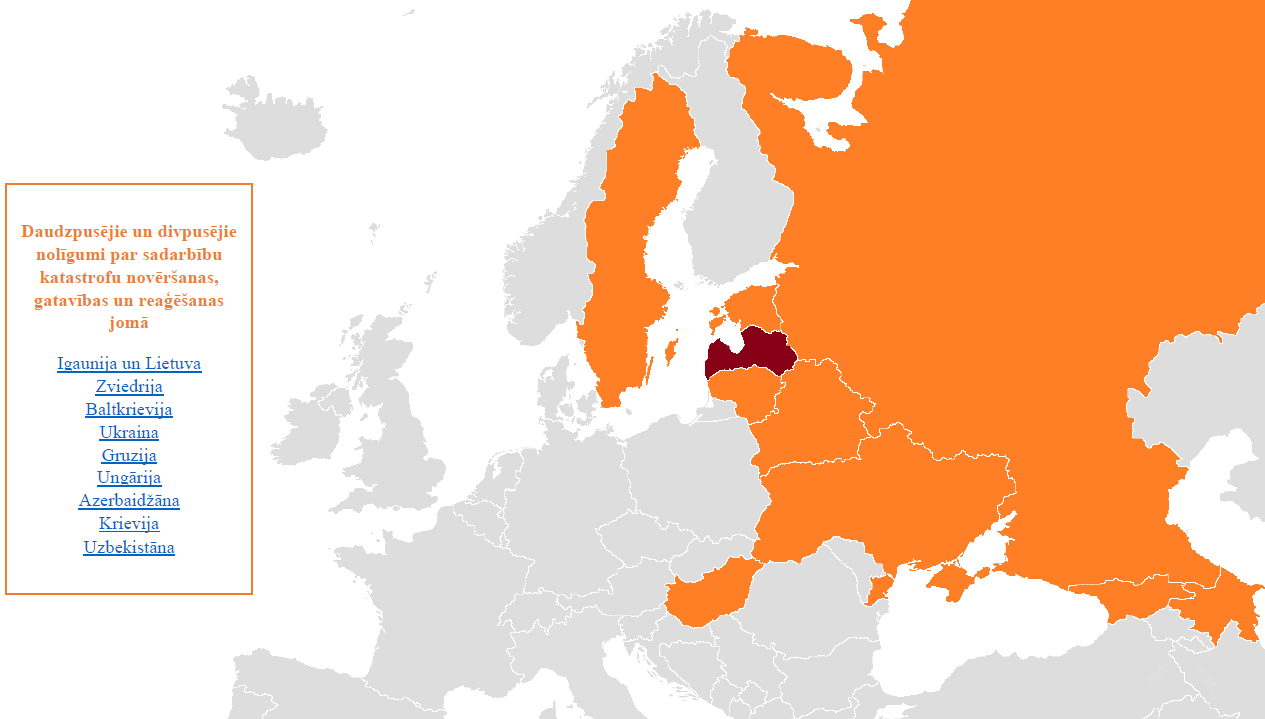 2.attēls. Divpusējie un daudzpusējie sadarbības nolīgumi par sadarbību katastrofas novēršanas, gatavības un reaģēšanas jomā8. Iesaistāmo institūciju apziņošanas kārtībaDažādu katastrofu vai to draudu gadījumā iesaistāmo institūciju apziņošana ir iekļauta Valsts civilās aizsardzības plāna 31.pielikumā.9. Krīžu komunikācijas kārtībaKrīžu komunikācijas kārtība nosaka vadlīnijas vienotas un savlaicīgas iesaistīto institūciju komunikācijas nodrošināšanai ar sabiedrību un efektīvai savstarpējās informācijas apmaiņai dabas un cilvēku izraisītās katastrofas vai tās draudu laikā. Vienotai iesaistīto institūciju izpratnei par krīzes komunikācijas kārtību ir būtiska nozīme katastrofas pārvaldīšanā, lai nezaudētu laiku un savlaicīgi informētu sabiedrību par krīzes norisi. Krīzes komunikācijā iesaistītās institūcijasValsts Civilās aizsardzības plāns nosaka valstī iespējamos apdraudējuma veidus un katastrofu pārvadīšanas veicamos pasākumus. Tāpat Valsts civilās aizsardzības plānā ir noteiktas iesaistītās institūcijas katram apdraudējuma veidam. Atbilstoši katastrofas raksturam un tās radīto postījumu apjomam izšķir:vietēja mēroga katastrofas — katastrofas radīto postījumu apjoms nepārsniedz vienas pašvaldības administratīvās teritorijas robežas;reģionāla mēroga katastrofas — katastrofas radīto postījumu apjoms pārsniedz vienas pašvaldības administratīvās teritorijas robežas;valsts mēroga katastrofas — katastrofas radītie postījumi ietekmē visu valsts teritoriju vai nozīmīgu tās daļu.Ņemot vērā apdraudējuma veidu un katastrofas raksturu un apjomu, krīzes komunikācijā tiek iesaistītas visas atbildīgās institūcijas.Krīzes komunikācijas vadībaKrīzes komunikāciju vada un koordinē institūcija, kas atbild par katastrofas vai apdraudējuma reaģēšanas un seku likvidēšanas darbiem, kas noteikti Valsts civilās aizsardzības plānā. Krīzes komunikācijas uzdevumi:nodrošināt vienotu un savlaicīgu iesaistīto institūciju komunikāciju ar sabiedrību (pēc iespējas ņemot vērā sabiedrības grupu dažādās vajadzības, piemēram, informācijas nodrošināšanu tūristiem, mazāk aizsargātajām grupām – personām ar invaliditāti u.c.);nodrošināt efektīvu informācijas apmaiņu starp iesaistītām institūcijām;nodrošināt savlaicīgu informāciju un vēstījumus par krīzes gaitu augstākajām amatpersonām un iesaistītajām pusēm. Krīzes komunikācijas vadītāja pienākumi pirms krīzes (katastrofām):savlaicīgi apkopo iespējamā apdraudējuma vai katastrofā iesaistīto institūciju komunikatoru kontaktinformāciju, iekļaujot tajā iestādes un personas dzīvesvietas adresi, e-pasta adresi, stacionāro un mobilo tālruņa numuru, kā arī apzina iespēju saziņai kādā no interneta aplikācijām;nosaka kārtību kontaktinformācijas atjaunošanai un koordinācijai;savlaicīgi sagatavo vēstījumus par potenciālo apdraudējumu un cilvēkiem ieteicamo rīcību; nāk klajā ar priekšlikumiem savstarpējai teorētisko vai praktisko mācību organizēšanai;paredz iespēju pieejai ārējam datu nesējam, kurā atrodas nepieciešamā kontaktinformācija un vēstījumi gadījumam, ja liegta piekļuve informācijai darba vietā.Krīzes komunikācijas vadītāja pienākumi krīzes (katastrofas) laikā:izveido un vada krīzes komunikācijas grupu, iekļaujot visu iesaistīto institūciju komunikatorus;pieņem lēmumu par krīzes komunikācijas grupas atrašanās vietu un darbības veidu (attālināti, krīzes norises vietā vai kādā citā atbilstošā vietā vai telpā);sadala lomas un atbildības komunikācijas grupas iekšienē;nosaka iesaistīto institūciju informācijas izplatīšanas, saskaņošanas un koordinēšanas kārtību;atgādina, ka katra iesaistītā institūcija komunicē tikai par savā kompetencē esošajiem jautājumiem;nepieciešamības gadījumā atgādina par normatīvajos aktos noteikto kārtību attiecībā uz informācijas sniegšanu par cietušajiem, bojāgājušajiem un meklēšanā esošajām personām); nosaka katrai institūcijai to informācijas apjomu, ko var izplatīt bez saskaņošanas, lai nezaudētu laiku;piesaista nepieciešamos tehniskos un cilvēkresursus (piemēram, iespēju robežās plāno informācijas pārraidīšanu vai komunikācijas nodrošināšanu svešvalodās – tūristiem, surdotulkojuma informācijas nodrošināšanu preses konferencēs, brīfingos u.c.);nodrošina koordināciju un informācijas apmaiņu ar Operatīvās vadības centru (OVC), ja tāds ir izveidots.Krīzes komunikācijas grupas uzdevumi:regulāri informē sabiedrību un sniedz aktuālo informāciju par apdraudējuma vai katastrofas reaģēšanas un seku likvidēšanas gaitu un nepieciešamo rīcību apdraudējuma vai katastrofas gadījumā;nodrošina mediju attiecības un nepieciešamo atbalstu Latvijas un starptautiskajiem medijiem;veic mediju un sociālo tīklu monitoringu un analīzi;izstrādā vēstījumus un komunikācijas rekomendācijas vadībai;sagatavo vēstījumus augstākajām amatpersonām;aktīvi izmanto komunikācijā sociālos medijus, sniedz informāciju un atbild uz sociālajos tīklos uzdotajiem jautājumiem;apkopo, analizē un novērš medijos un sociālajos tīklos izskanējušo maldinošo informāciju un baumas;sniedz atbalstu citām krīzes komunikācijā iesaistītajām institūcijām, aktīvi daloties ar informāciju oficiālajos iestāžu sociālo tīklu kontos;saskaņojot ar atbildīgo amatpersonu par krīzes vadību un ievērojot drošības pasākumus, nepieciešamības gadījumā nodrošina medijiem kontrolētu iespēju darbam krīzes vietā (īpaši gadījumos, ja krīzes vieta ir norobežota vai slēgta). Nosaka konkrētu un stingru kārtību mediju darbam krīzes vietā un kontrolē to. Operatīvā vadības grupaJa apdraudējuma un katastrofas reaģēšanas un seku likvidēšanas darbu vadīšanai ir izveidota Operatīvā vadības grupa (OVG), komunikācijas grupas vadītājs vai viņa pilnvarota persona (vietnieks) jāiekļauj OVG, lai nodrošinātu savstarpējās informācijas apmaiņu un konsultācijas vadībai komunikācijas jomā. (skatīt 3.attēlu). Krīzes komunikācijas grupas uzdevumi sadarbībai ar OVG:nodrošināt efektīvu informācijas apmaiņu ar komunikatoriem par vadības pieņemtajiem lēmumiem un krīzes vadības gaitu;nodrošināt vadības grupu ar informāciju par sabiedrībai aktuāliem problēmjautājumiem, iespējamām baumām, medijus interesējošām tēmām u.c.konsultēt vadības grupu par sabiedrībai aktuāliem jautājumiem krīzes laikā; nodrošināt efektīvu vadības komunikāciju ar medijiem;nodrošināt ciešu sadarbību starp katras institūcijas atbildīgo par krīzes vadību un komunikatoru, lai sagatavotu informāciju sabiedrībai un atbildētu uz mediju jautājumiem. Krīzes komunikācijas grupas atrašanās vieta Ņemot vērā veicamos uzdevumus, krīzes raksturu, vietu un ilglaicību, krīzes komunikāciju var vadīt:attālināti, atrodieties savā darbavietā vai dzīvesvietā un saziņai izmantojot kādu no izvēlētajiem komunikācijas instrumentiem – interneta aplikāciju, e-pasta grupu, Google Docs u.c.notikuma vietā;kādā īpaši noteiktā vietā vai telpā (piemēram, speciāli izveidotā Preses centrā kādā no iesaistīto institūciju telpām u.c.); kombinējot augstāk minētos krīzes vadības mehānismus. Krīzes komunikācijas grupas nepieciešamais aprīkojumsKrīzes komunikācijas grupas pārstāvji katastrofas vai tās draudu gadījumos primāri iztiek ar jau savā rīcībā esošajiem tehniskajiem un mobilajiem rīkiem – mobilo tālruni un datoru. Tomēr, ņemot vērā apdraudējuma vai katastrofas raksturu un veidu, iespējams, būs nepieciešams papildu aprīkojums (vai cilvēkresursi) krīzes komunikācijas nodrošināšanai, ko iespēju robežās nodrošina institūcija, kas ir krīzes vadītājs (piemēram, informācijas pārraidīšana vai komunikācija svešvalodās, surdotulkojumā). Gadījumos, kad krīzes komunikācijas un mediju atbalsta nodrošināšanai nepieciešams papildu aprīkojums un resursi, tos iespējams pieprasīt, izmantojot Krīzes vadības padomi vai ar īpašu Ministru prezidenta rīkojumu. 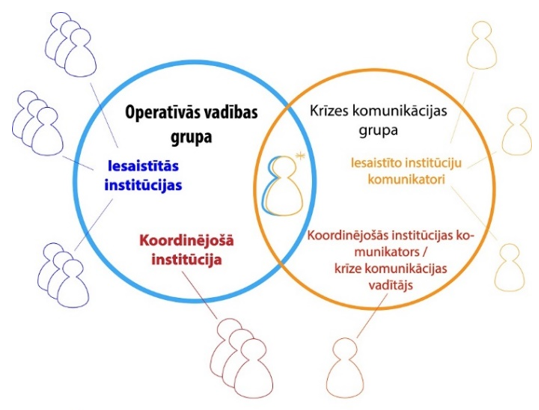 3.attēls. Operatīvā vadības grupas sadarbība ar Krīzes vadības grupu10. Resursi starptautiskās un humānās palīdzības sniegšanaiLatvijas rīcība, sniedzot humāno palīdzību, balstās uz humānisma pamatprincipiem, kā noteikts Eiropas Vienprātības dokumentā par humāno palīdzību, kā arī principiem un kārtību, kas noteikti Valsts materiālo rezervju likumā, Ministru kabineta 2019.gada 18.jūnija noteikumos Nr.268 “Valsts materiālo rezervju izmantošanas un pārbaudes kārtība” un Ministru kabineta 2017.gada 12.decembra noteikumos Nr.721 “Humānās palīdzības saņemšanas un sniegšanas kārtība”. Papildus tam Ministru kabinets var lemt, pamatojoties uz pienācīgu vajadzību novērtējumu un atbilstoši katastrofā vai konfliktā cietušās valsts vajadzībām, par finansiālu palīdzību, piešķirot finansējumu no budžeta programmas “Līdzekļi neparedzētiem gadījumiem”. Ņemot vērā Latvijas pieredzi sniedzot starptautisko vai humāno palīdzību katastrofā vai konfliktā cietušām valstīm (Ukraina, Sīrija, Āfrikas raga valstis, Nepāla, Gazas josla, Irāka, Filipīnas, Turcija, Mjanma/Birma, Moldova, Gruzija, Libāna, Pakistāna, Indonēzija), Valsts civilās aizsardzības plānā iekļauti resursi, kurus var paredzēts starptautiskās palīdzības vai humānās palīdzības nodrošināšanai. Valsts materiālo rezervju resursi starptautiskās un humānās palīdzības sniegšanaiEiropas Savienības civilās aizsardzības mehānisma (UCPM) ietvarā par mehānisma darbību apmācīti aptuveni 60 eksperti, tostarp 12 eksperti ar prasmēm veikt novērtēšanu, 6 eksperti ar sarunu vešanas un lēmumu pieņemšanas prasmēm, 10 eksperti ar personāla vadīšanas prasmēm, 23 eksperti ar operatīvās vadības prasmēm un 8 eksperti ar drošības pārvaldīšanas prasmēm, kas nepieciešamas, lai veiksmīgi īstenotu starptautiskās misijas un stiprinātu prasmes ikdienas darbā. Papildus 2 eksperti ir apmācīti meklēšanas un glābšanas pasākumu īstenošanai aukstos laika apstākļos.Citās nozares jomās ir apmācīti eksperti, lai starptautiskās palīdzības jomā spētu nodrošināt dažāda veida tehniska vai profesionāla padomdevēju ekspertīzi – 2 hidrobūvju eksperti no AS “Latvenergo”.Latvija Savienības civilās aizsardzības mehānisma (UCPM) ietvarā izveidojusi divus starpvalstu resursu moduļus: Apvienotais Igaunijas-Latvijas-Lietuvas augstas veiktspējas sūknēšanas modulis (BaltFloodCombat) - modulis ir sertificēts un iekļauts Eiropas civilās aizsardzības rezervē (ECPP) un ir spējīgs nodrošināt ūdens atsūknēšanu no applūdušajām teritorijām ar jaudu 540 l/s, šļūteņu padošanu 6 km attālumā un nodrošināt komandas pašpietiekamību. Latvijas puse atsevišķi var nodrošināt ūdens atsūknēšanu ar jaudu 160 l/s un izvilkt šļūteņu līniju 2 km attālumā. Modulis piedalījies starptautiskās palīdzības sniegšanā plūdu seku likvidēšanai 2010.gadā Polijā un Moldovā, 2014.gadā Bosnijā un Hercegovinā. Latvijas-Lietuvas tehniskā atbalsta vienība (LL TAST) - modulis ir sertificēts un spējīgs nodrošināt administratīvo, loģistikas un telekomunikāciju atbalstu.Latvija ir Apvienoto Nāciju (ANO) Organizācijas Katastrofu novēršanas un koordinācijas sistēmas (UNDAC) dalībvalsts kopš 2018.gada. Sistēmas ietvarā apmācīts 1 eksperts. Papildus ANO ietvarā apmācīti 3 eksperti ar izmitināšanas nometņu koordinēšanas un vadības prasmēm un 3 eksperti par vides jautājumiem katastrofas gadījumā. Resursi un spēju starptautiskās palīdzības sniegšanai Katastrofas vai to draudu gadījumā būtiska loma ir civil-militārās sadarbības nodrošināšanai. Arī starptautiskās palīdzības nolūkos, ja to pieprasījusi katastrofā cietusī valsts, ir iespēja izmantot militārās spējas, piemēram, dzēšot mežu vai kūdras ugunsgrēkus no gaisa, jūras piesārņojuma gadījumā, nodrošinot situācijas izlūkošanu u.c. Katastrofas vai to draudu gadījumā Nacionālos bruņotos spēkus var iesaistīt (arī starptautiskās palīdzības sniegšana gadījumā), ja Nacionālie bruņotie spēki nepilda uzdevumus, kas saistīti ar bruņotu konfliktu vai tā novēršanas pasākumiem un ja nav izsludināts izņēmuma stāvoklis.Civil-militārās sadarbības resursi starptautiskās palīdzības sniegšanai11. Latvijas valstspiederīgo evakuācija no katastrofas skartās ārvalsts	Iedzīvotājiem ceļojot uz ārvalstīm, var nākties saskarties ar dabas vai cilvēku izraisītu katastrofas situāciju vai tā apdraudējumu, cita veida krīzes situāciju, kā valsts apvērsums vai militārs konflikts, un šādā situācijā var nākties meklēt konsulāro atbalstu no savas piederības valsts ārlietu dienesta. Arī valsts institūcijas šādās katastrofas vai krīzes situācijas rīkojas proaktīvi – apzina krīzes skartajā teritorijā esošos valstspiederīgos ar Konsulārā reģistra starpniecību, publicē informāciju par iespējamo apdraudējumu vai sniedz informāciju ceļotājiem, kuri atrodas krīzes skartajā teritorijā, izplatot informāciju ārlietu dienesta mājaslapā, plašsaziņas līdzekļos un sociālajos tīklos. Šādās situācijas ārlietu dienests telefoniski vai elektroniski sazinās ar Konsulārajā reģistrā reģistrētajiem ceļotājiem, apzina informāciju no tūrisma aģentūrām, tūrisma operatoriem un no iedzīvotāju datu reģistra.	Ārlietu dienesta rīcībā ir SMS apziņošanas mehānisms, kas krīzes laikā ārvalstīs ļauj visiem Latvijas mobilo sakaru operatoru klientiem, kuri ir automātiski reģistrējušies ārvalsts viesabonēšanas tīklā, nosūtīt Ārlietu ministrijas sagatavotu paziņojumu par krīzes situāciju un turpmāko rīcību.	Katastrofas pārvaldīšanas pasākumi Latvijas valstspiederīgo evakuācijai no katastrofas skartās ārvalsts ir iekļauti Valsts civilās aizsardzības plāna 32.pielikumā.12. Civilās aizsardzības sistēmas darbība kara, militāra iebrukuma vai to draudu gadījumā	Civilās aizsardzības sistēmas darbību kara militāra iebrukuma vai to draudu gadījumā koordinē Iekšlietu ministrija sadarbībā ar Valsts ugunsdzēsības un glābšanas dienestu, izveidojot Civilās aizsardzības operacionālās vadības centru. Civilās aizsardzības operacionālās vadības centrs sastāv no grupām un tā sastāvā ietilpst:Civilās aizsardzības operacionālā vadības centra vadība	Civilās aizsardzības operacionālo vadības centru vada Ministru prezidenta norīkota amatpersona no Iekšlietu ministrijas un vietnieks ir Valsts ugunsdzēsības un glābšanas dienesta priekšnieka vietnieks. Civilās aizsardzības operacionālais vadības centrs tiek izmantots kā platforma, lai nodrošinātu visaptverošu informācijas apmaiņu dažādās darbības jomās, kā arī koordinētu nepieciešamo pasākumu īstenošanu valsts apdraudējuma gadījumā.Civilās aizsardzības operacionālā vadības centra uzdevumi	Civilās aizsardzības operacionālā vadības centram ir šādi uzdevumi:veikt starpinstitūciju darbības koordināciju, īstenojot šī plāna iekļautos reaģēšanas un seku likvidēšanas pasākumus;apkopot iesaistīto institūciju sniegto informāciju par to kompetencē esošajiem valsts apdraudējuma pārvaldīšanas jautājumiem (visaptveroša situācijas izpratne);koordinēt veicamās darbības ar Nacionālo bruņoto spēku operacionālās vadības centru un sniegt atbalstu valsts aizsardzības sistēmai;koordinēt papildus resursu piesaisti;analizēt informāciju par valsts apdraudējuma situāciju un tās iespējamo attīstību civilās aizsardzības jomā un nodrošināt tās tālāknodošanu stratēģiskā līmeņa (Ministru kabinets) lēmumu pieņemšanai, kā arī informācijas sniegšanai elektroniskajiem plašsaziņas līdzekļiem;koordinēt starptautiskās un humānās palīdzības pieprasīšanu un saņemšanu;	Civilās aizsardzības koordināciju taktiskajā līmenī nodrošina sadarbības teritoriju civilās aizsardzības komisijas tām normatīvajos aktos un šī plāna ietvaros. Katastrofas pārvaldīšanas pasākumi, kuri attiecas uz civilās aizsardzības sistēmas vadību kara, militāra iebrukuma vai to draudu gadījumā ir iekļauti Valsts civilās aizsardzības plāna 29.pielikumā.13. Plānoto civilās aizsardzības un katastrofas pārvaldīšanas mācību apraksts un grafiksViens no civilā aizsardzības gatavības pasākumiem ir mācību plānošana. Mācību regularitāte tiek noteikta valsts un reģionāla līmenī, kuru laikā ir iespēja nodrošināt valsts un pašvaldību institūciju gatavības pārbaudi reaģēšanai katastrofās. Valsts vai pašvaldības institūcijai jāorganizē vietēja līmeņa mācības, ņemot vērā iespējamos apdraudējumus, riska novērtējuma rezultātus, kā arī citu nepieciešamību. Vienlaikus vietējā līmeņa mācību regularitāte nepieciešama paaugstinātas bīstamības objektiem, kas ir viens no pienākumiem civilās aizsardzības un katastrofu pārvaldīšanas jomā šo objektu īpašniekiem (valdītājiem, apsaimniekotājiem). Tiesības organizēt vietējā līmeņa mācības ir jebkurai citai juridiskai personai. Plānojot un organizējot vietējā līmeņa mācības, valsts institūcija tās finansē no budžetā šim mērķim paredzētajiem valsts budžeta līdzekļiem, bet pašvaldību institūcijas – no to budžetos šim mērķim paredzētajiem līdzekļiem. Pašvaldības institūcija vietēja līmeņa mācības var organizēt pēc savas iniciatīvas vai savstarpēji sadarbojoties ar citām valsts un pašvaldības institūcijām (tajā skaitā civilās aizsardzības komisiju esošo pašvaldību sadarbības teritoriju ietvaros), kā arī juridiskām personām vai nevalstiskajām organizācijām. Plānoto civilās aizsardzības un katastrofas pārvaldīšanas mācību apraksts un grafiks ir iekļauts Valsts civilās aizsardzības plāna 34.pielikumā.14. Pasākumu plāns par kontrolētu masveida iedzīvotāju evakuāciju un pārvietošanu militāra iebrukuma, katastrofas vai to draudu gadījumā	Ziemeļatlantijas līguma organizācijas (turpmāk – NATO) dalībvalstu 2016.gada Varšavas samita deklarācijas 73.punktā ir noteiktas prasības, kuras attiecas uz NATO 7 nacionālās noturības pamatprasībām, tai skaitā, nodrošinot efektīvu pasākumu kopumu, lai varētu pārvarēt nekontrolētu masveida iedzīvotāju pārvietošanos un nodrošināt dekonfliktāciju starp evakuējamiem iedzīvotājiem un ienākošiem militāriem spēkiem. Ņemot vērā Ministru kabineta 2017.gada 14.februāra sēdes protokollēmuma (prot. Nr.7 50.§) informatīvajā ziņojumā “Par mācību KRISTAPS 2016 secinājumiem” 2.punktā noteikto, izstrādāts pasākumu plāns par kontrolētu masveida iedzīvotāju evakuāciju un pārvietošanu militāra iebrukuma, katastrofas vai to draudu gadījumā, ir iekļauti Valsts civilās aizsardzības plāna 35.pielikumā.Nr.p.k.NosaukumsLpp.1.Ievads32.Iespējamo risku saraksts43.Kopsavilkums par risku novērtēšanu44.Reaģēšanas un seku likvidēšanas darbu vadītāji65.Valsts agrīnās brīdināšanas sistēma un tās aktivizēšana66.Agrīnās brīdināšanas sistēmu saraksts un to darbība sasaistē ar valsts agrīnās brīdināšanas sistēmu87.Informācijas apmaiņas sistēmas (platformas), kuras izmantojamas katastrofas vai katastrofas draudu gadījumā88.Iesaistāmo institūciju apziņošanas kārtība99.Krīžu komunikācijas kārtība910Resursi starptautiskās un humānās palīdzības sniegšanai1311.Latvijas valstspiederīgo evakuācija no katastrofas skartās valsts1712.Civilās aizsardzības sistēmas darbība kara, militāra iebrukuma vai to draudu gadījumā17 13.Plānoto civilās aizsardzības mācību apraksts un grafiks19  14.Pasākumu plāns par kontrolētu masveida iedzīvotāju evakuāciju un pārvietošanu militāra iebrukuma, katastrofas vai to draudu gadījumā19  15.Pielikumi (1.-35.pielikumam)Varbūtības / ticamības līmenis ↓1.attēls. KATASTROFU RISKU KOPSAVILKUMS1.attēls. KATASTROFU RISKU KOPSAVILKUMS1.attēls. KATASTROFU RISKU KOPSAVILKUMS1.attēls. KATASTROFU RISKU KOPSAVILKUMS1.attēls. KATASTROFU RISKU KOPSAVILKUMSVarbūtības / ticamības līmenis ↓Maznozīmīgs risksNozīmīgs risks Vidējs risksAugsts risksĻoti augsts risksĻoti austsMeža un kūdras purvu ugunsgrēkiEpizootijasAugstsStiprs salsKarstumsApledojumsEpidēmijasVidējsPali un plūdiAutotransporta avārijaDzelzceļa transporta avārijaLietusgāzes (krusa)ViesuļiSausumsVējuzplūdiVētrasUgunsgrēki ēkās un būvēsZemsEpifitotijasĒku un būvju sabrukumsDabasgāzes noplūde no maģistrālā cauruļvadaĶīmisko vielu noplūdesSadales elektrotīklu bojājumiHidrotehnisko būvju pārrāvumi - Daugavas HES Bīstamo vielu noplūde no kuģiemĻoti zemsZemes nogruvumiZemestrīcesSabiedriskās nekārtībasTerora aktiIekšējie nemieriRadiācijas avārija Maģistrālā naftas produkta cauruļvada avārijaOstas inženierbūves (dambja)  pārrāvumiKuģa uzskriešana uz sēkļaKuģu sadursmeBioloģisko vielu negadījumsAviācijas nelaimes gadījums ar gaisa kuģi Apdraudējuma iespējamais seku līmenis →Maznozīmīgas sekasNozīmīgas sekasVidējas sekasSmagas sekasKatastrofālas sekasApdraudējuma iespējamais seku līmenis →Nr.Valsts materiālo rezervju nosaukums nomenklatūrāMērvienībaDaudzuma1.Vienreizējas lietošanas aizsargtērpsgab.3002.Gumijas zābaki (garie)pāris1003.Darba cimdipāris1504.Respiratorsgab.2005.Glābšanas darbu ķiveregab.507.Siltuma atstarojošais kostīmsgab.207.Aizsargbrillesgab.2008.Pārvietojamais rezervuārs ķīmiskajām vielāmgab.59.Komplekts ķīmisko vielu savākšanaikomplekts510.Ķīmisko vielu sūknisgab.511.Pārsegs ķīmisko vielu iztvaikošanas novēršanaigab.512.Upju bonas (norobežojošās)m100013.Bonas (absorbējošās)m130014.Skimeriskomplekts215.Transportieris sabrukušu konstrukciju operatīvai aizvākšanaigab.216.Atsārņošanas iekārta komplekts217.Atsārņošanas iekārta (portatīvā)komplekts218.Sanitārās nestuvesgab.10019.Lielgabarīta apsildāmā teltskomplekts520.Elektroģenerators gab.1021.Apgaismošanas komplektskomplekts1022.Metāla spole ar kabeli 50 m garumā apgaismošanas komplektamgab.6023.Cirvisgab.4024.Lāpstagab.6025.Palagsgab.60026.Spilvendrānagab.30027.Segagab.1200Savienības civilās aizsardzības mehānisms (UCPM)EkspertiValsts ugunsdzēsības un glābšanas dienests (VUGD)37Savienības civilās aizsardzības mehānisms (UCPM)EkspertiNeatliekamās medicīniskās palīdzības dienests (NMPD)9Savienības civilās aizsardzības mehānisms (UCPM)EkspertiJūras spēku flotiles Krasta apsardzes dienests (MRCC)4Savienības civilās aizsardzības mehānisms (UCPM)EkspertiValsts vides dienests (VVD)4Savienības civilās aizsardzības mehānisms (UCPM)EkspertiValsts Apdeguma centrs1Savienības civilās aizsardzības mehānisms (UCPM)EkspertiCitas institūcijas3Savienības civilās aizsardzības mehānisms (UCPM)ModuļiApvienotais Igaunijas-Latvijas-Lietuvas augstas veiktspējas sūknēšanas modulis (BaltFloodCombat)Apvienotais Igaunijas-Latvijas-Lietuvas augstas veiktspējas sūknēšanas modulis (BaltFloodCombat)Savienības civilās aizsardzības mehānisms (UCPM)ModuļiLatvijas-Lietuvas tehniskā atbalsta vienība (LL TAST)Latvijas-Lietuvas tehniskā atbalsta vienība (LL TAST)Apvienoto Nāciju Organizācijas Katastrofu novērtēšanas un koordinācijas sistēma (UNDAC)EkspertiValsts ugunsdzēsības un glābšanas dienests (VUGD)1Citas nozares ekspertihidrobūvju ekspertsAS “Latvenergo”2Citas nozares ekspertitehniskais eksperts jūras piesārņojuma un kuģu negadījumu seku likvidācijas jomāNBS KAD MRCC3Nr. p.k.Resursa veidsResursu piederībaAprakstsDaudzums1.Vidējās klases helikopters Mil Mi-17Gaisa spēki, AESAR, MEDEVAC, CARGO pielietojumam. Aprīkots ar MX-15 FLIR.2 gaisa kuģi2. Vieglās klases transportlidmašīna ANTONOV AN-2 ColtGaisa spēki, AEMeklēšanas darbi, MEDEVAC, CARGO, gaisa koordinācijas centrs, radio retranslēšana, novērošana1 gaisa kuģisCivilās aizsardzības operacionālā vadības centra sastāvsCivilās aizsardzības operacionālā vadības centra sastāvsGrupas nosaukumsAtbildīgā institūcijaVeselības un medicīnas grupaVeselības ministrija (NMPD)Sadarbības teritoriju civilās aizsardzības komisiju koordinēšanas grupaIekšlietu ministrija (VUGD)Cilvēku pārvietošanas (evakuācijas) grupaIekšlietu ministrija (VUGD) Sabiedriskās kārtības un drošības grupaIekšlietu ministrija (VP)Transporta infrastruktūras grupaSatiksmes ministrijaSakaru nodrošinājuma grupa Satiksmes ministrijaGrupas nosaukumsAtbildīgā institūcijaPārtikas un ūdens nodrošinājuma grupaZemkopības ministrija un VARAMPirmās nepieciešamības preču nodrošinājuma grupaEkonomikas ministrijaEnerģētikas grupa Ekonomikas ministrijaVar tikt iesaistīti jebkuras grupas darbībāLabklājības ministrijaVar tikt iesaistīti jebkuras grupas darbībāFinanšu ministrijaVar tikt iesaistīti jebkuras grupas darbībāKultūras ministrijaVar tikt iesaistīti jebkuras grupas darbībāTieslietu ministrijaVar tikt iesaistīti jebkuras grupas darbībāAizsardzības ministrijaVar tikt iesaistīti jebkuras grupas darbībāĀrlietu ministrijaVar tikt iesaistīti jebkuras grupas darbībāIzglītības un zinātnes ministrijaVar tikt iesaistīti jebkuras grupas darbībāKrīzes vadības padomes sekretariātsVar tikt iesaistīti jebkuras grupas darbībāValsts drošības dienestsVar tikt iesaistīti jebkuras grupas darbībāSatversmes aizsardzības birojsVar tikt iesaistīti jebkuras grupas darbībāMilitārās izlūkošanas un drošības dienests